RAPORT Z MONITORINGU ZA ROK 2019 PROGRAMU REWITALIZACJI MIASTA BIAŁEGOSTOKU NA LATA 2017-2023Opracowanie:Urząd Miejski w Białymstoku
	Departament Strategii i Rozwoju
	ul. Słonimska 1, 15-950 Białystok
	tel.: +48 85 869 61 19
	e-mail: dsr@um.bialystok.pl
www.bialystok.plBiałystok, czerwiec 2020WstępPrzedstawiony raport jest monitoringiem Programu rewitalizacji miasta Białegostoku na lata 2017-2023 przyjętego Uchwałą Nr XLIX/750/18 Rady Miasta Białystok 
z dnia 23 kwietnia 2018 r.W 2018 roku Program rewitalizacji miasta Białegostoku na lata 2017-2023 został pozytywne zaopiniowany w zakresie zgodności z Wytycznymi w zakresie rewitalizacji 
w programach operacyjnych na lata 2014-2020 oraz został wpisany do Wykazu programów rewitalizacji gmin województwa podlaskiego (uchwała Nr 299/4242/2018 Zarządu Województwa Podlaskiego z dnia 5 czerwca 2018 r.). Raport prezentuje dane za rok 2019 (według stanu na dzień 31.12.2019 r.). Część opisująca stopień realizacji projektów rewitalizacyjnych została opracowana na podstawie informacji uzyskanych od pomysłodawców projektów rewitalizacyjnych.Program rewitalizacji miasta Białegostoku na lata 2017-2023Diagnoza Na potrzeby opracowania Programu rewitalizacji miasta Białegostoku na lata 
2017-2023 przeprowadzono diagnozę całego miasta pod kątem różnorodnych wskaźników (dane za rok 2015). W badanym okresie Białystok był zamieszkany przez 275 513 osób zameldowanych na pobyt stały. Powierzchnia miasta od 2015 r. nie uległa zmianie i wynosi 
ok. 102 km2. Badanie obejmowało pięć sfer: społeczną, gospodarczą, przestrzenno-funkcjonalną, środowiskową i techniczną na podstawie, których zostały wyznaczone: obszar zdegradowany i rewitalizacji o koncentracji zjawisk kryzysowych na poziomie wyraźnie przekraczającym wartość dla całego miasta. Sfera społecznaSytuacja społeczna Białegostoku została zbadana na podstawie następujących grup wskaźników: korzystający z pomocy społecznej, przestępczość, edukacja, seniorzy, bezrobocie, aktywność mieszkańców, bezdomność (łącznie 25 wskaźników). Największą liczbę wskaźników w sposób negatywnie odbiegających od średniej dla miasta zidentyfikowano w przypadku 
12 osiedli (Centrum, Starosielce, Antoniuk, Dojlidy, Sienkiewicza, Skorupy, Bema, Przydworcowe, Młodych, Dziesięciny I, Dziesięciny II oraz Piaski.Sfera gospodarczaAnalizując liczbę nowo zarejestrowanych przedsiębiorstw w przeliczenia na 1000 mieszkańców osiedla, największe występowanie negatywnych zjawisk w sferze gospodarczej stwierdzono na 17 osiedlach (Białostoczek, Antoniuk, Jaroszówka, Wygoda, Piasta, Skorupy, Mickiewicza, Bema, Zielone Wzgórza, Starosielce, Słoneczny Stok, Leśna Dolina, Wysoki Stoczek, Dziesięciny I, Dziesięciny II, Bacieczki i Dojlidy Górne).Sfera środowiskowaNa podstawie wskaźników: niedobór terenów zielonych na obszarze miasta, stężenia poszczególnych zanieczyszczeń pochodzących z emisji łącznej w strefie aglomeracji białostockiej oraz powierzchni miejsc występowania wyrobów azbestowych w przeliczeniu 
na km2 osiedla wyznaczono obszary problemowe na 7 osiedlach (Przydworcowe, Piasta, Piasta II, Skorupy, Bema, Kawaleryjskie, Starosielce).Sfera przestrzenno-funkcjonalnaW ramach określenia obszarów zdegradowanych pod względem sfery przestrzenno-funkcjonalnej posłużono się siedmioma wskaźnikami: średnią liczbą osób korzystających 
z komunikacji publicznej w przeliczeniu na jeden przystanek, liczbą instytucji kultury na km2 powierzchni, liczbą obiektów sportowych na km2 powierzchni, liczbą placówek opieki zdrowotnej na km2 powierzchni, gęstością zaludnienia [os./km2], niedoborem infrastruktury technicznej oraz żłobków. Wskaźniki przekraczające średnią wartość dla całego miasta zaobserwowano na 16 osiedlach (Białostoczek, Młodych, Antoniuk, Jaroszówka, Wygoda, Skorupy, Dojlidy, Bema, Kawaleryjskie, Nowe Miasto, Starosielce, Leśna Dolina, Wysoki Stoczek, Bacieczki, Zawady, Dojlidy Górne).Sfera technicznaAnalizując liczbę budynków niskoemisyjnych na km2, liczbę komunalnych budynków mieszkalnych w Białymstoku niewyposażonych w centralne ogrzewanie i liczbę budynków mieszkalnych wybudowanych przed 1970 rokiem na km2, stwierdzono największe występowanie negatywnych zjawisk w sferze technicznej na 12 osiedlach (Centrum, Sienkiewicza, Piaski, Przydworcowe, Antoniuk, Jaroszówka, Piasta II, Skorupy, Mickiewicza, Dojlidy, Kawaleryjskie, Dziesięciny II).Wyznaczenie obszaru zdegradowanego i rewitalizacji Na podstawie diagnozy wyodrębniono te części miasta, w których ilość stwierdzonych problemów społecznych była wyższa od średniej wartości dla miasta oraz zaobserwowano  problemy w co najmniej jednej z pozostałych sfer. Wyznaczony obszar zdegradowany obejmuje 12 osiedli: Centrum, Starosielce, Antoniuk, Dojlidy, Sienkiewicza, Skorupy, Bema, Młodych, Przydworcowe, Dziesięciny I, Dziesięciny II, Piaski.Zgodnie z wytycznymi obszar rewitalizacji może być podzielony na podobszary, w tym podobszary nieposiadające ze sobą wspólnych granic, lecz nie może obejmować terenów większych niż 20% powierzchni gminy oraz zamieszkałych przez więcej niż 30% mieszkańców gminy. Wyznaczony obszar rewitalizacji zgodnie z  powyższymi kryteriami obejmuje obszar:o powierzchni 19,8 km2 (19,4% powierzchni Białegostoku),zamieszkały przez 81 209 osoby  (29,5% mieszkańców Białegostoku).Obszar rewitalizacji obejmuje 9 osiedli położonych w trzech podobszarach rewitalizacji:Podobszar I (osiedla: Przydworcowe, Centrum, Antoniuk, Bema, Sienkiewicza, Dziesięciny I),Podobszar II (osiedla: Skorupy, Dojlidy),Podobszar III (osiedle Starosielce).Rysunek 1. Granice obszaru rewitalizacji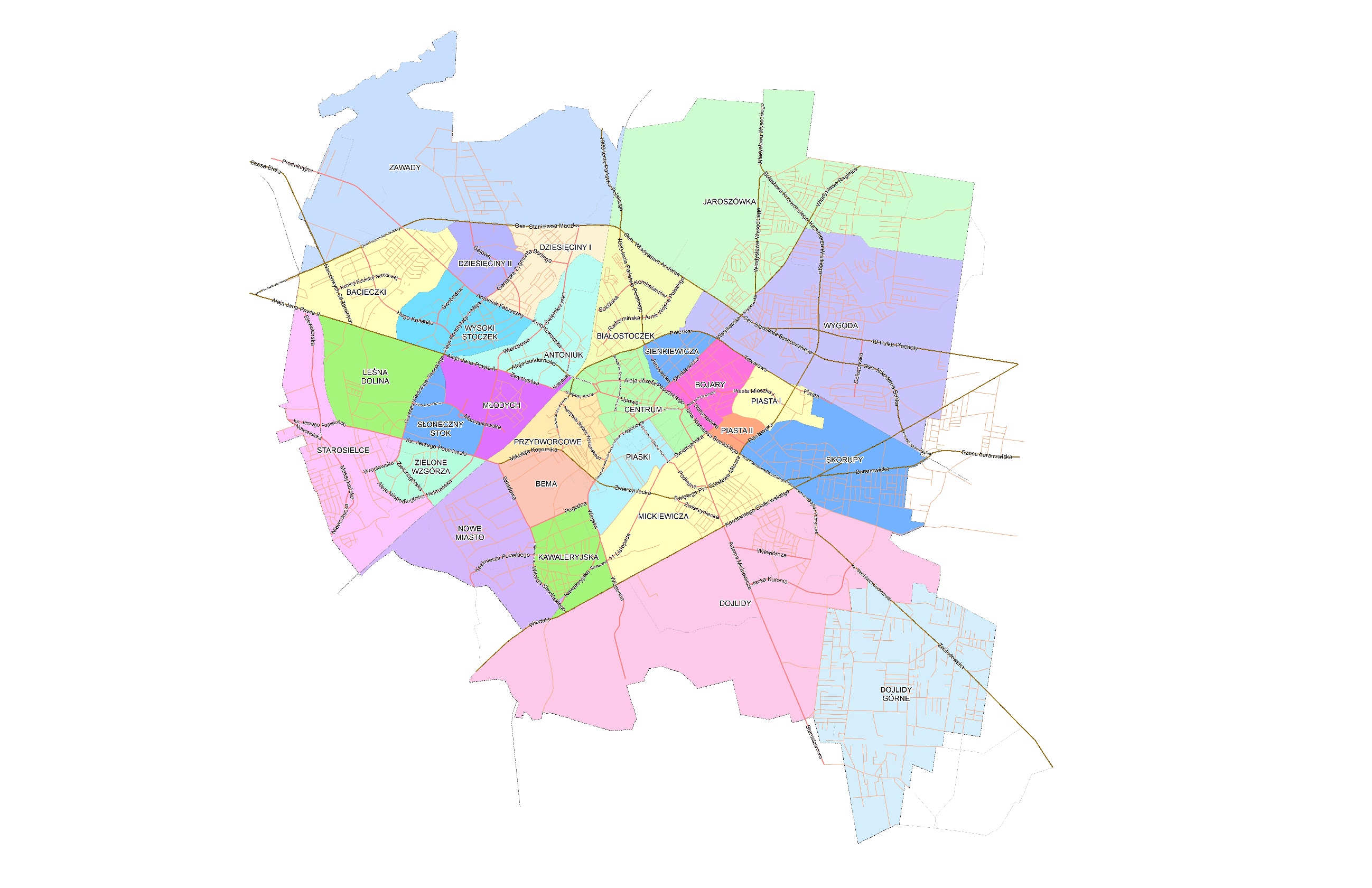 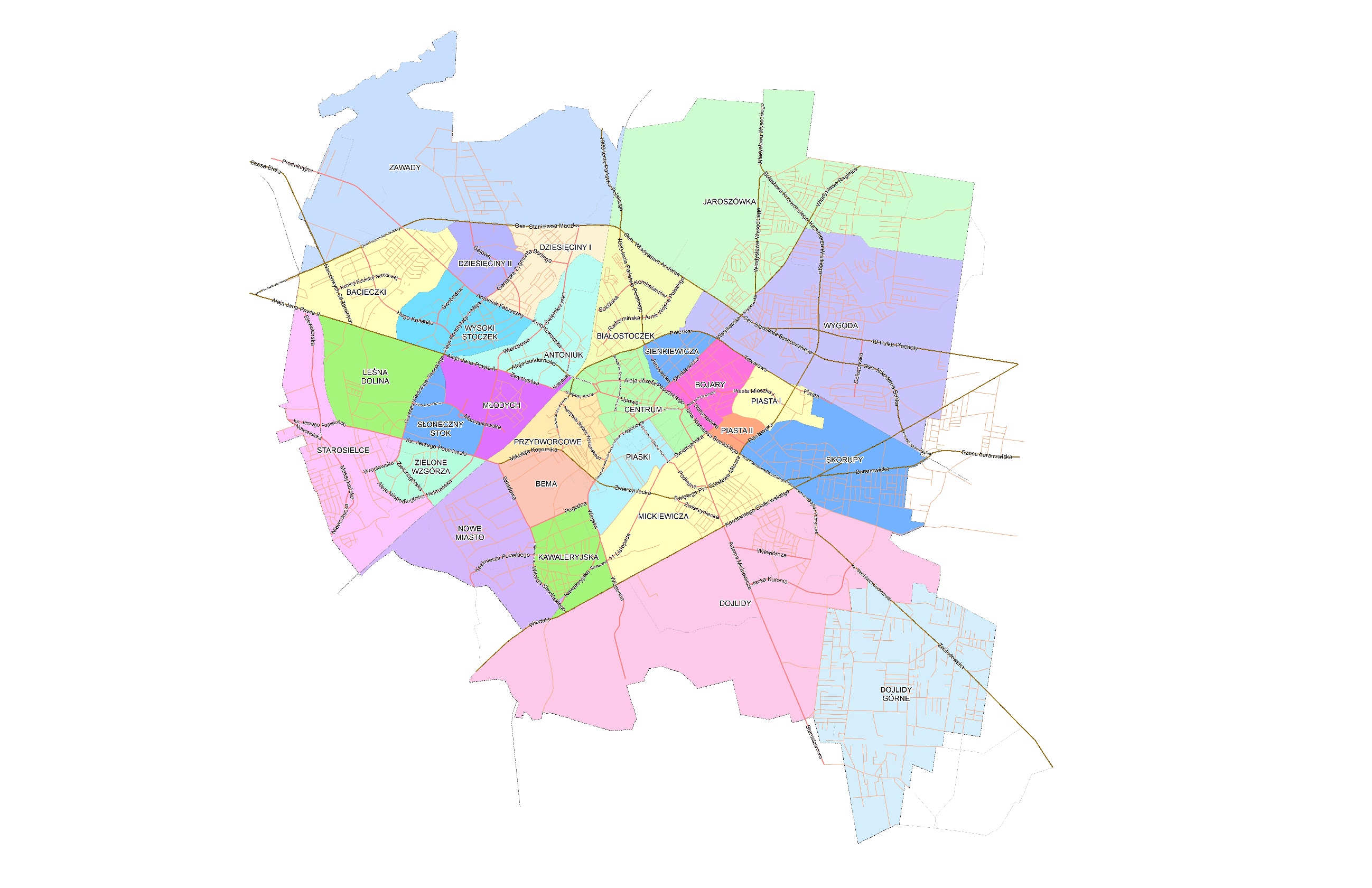 Źródło: Opracowanie własneCele strategiczne i operacyjne Cele Programu rewitalizacji opracowano w oparciu o zdiagnozowane problemy. 
W efekcie sformułowane zostały poniższe cele strategiczne i operacyjne.Cel strategiczny 1. Wysoki stopień spójności społecznej i spełnienia potrzeb mieszkańców obszaru rewitalizacjiCel operacyjny 1.1. Silne więzi społeczne i wysokie poczucie tożsamości lokalnej mieszkańców miastaCel operacyjny 1.2. Skuteczne przeciwdziałanie wykluczeniu społecznemu wśród mieszkańcówCel operacyjny 1.3. Zwiększona dostępność do usług społecznych dla mieszkańcówCel operacyjny 1.4. Wysoka jakość i dostępność opieki nad dziećmi oraz oświaty i edukacjiCel operacyjny 1.5. Poprawa poziomu i poczucia bezpieczeństwa w mieścieCel strategiczny 2. Zaktywizowane zawodowo  społeczeństwo i rozwinięty pod względem gospodarczym obszar rewitalizacjiCel operacyjny 2.1. Wzrost aktywności zawodowej i przedsiębiorczości mieszkańców
Cel operacyjny 2.2. Wysoki poziom dostępności do usług dla mieszkańcówCel operacyjny 2.3. Wzrost poziomu atrakcyjności gospodarczej obszarówCel strategiczny 3. Zapewnione wysokiej jakości warunki życia mieszkańcówCel operacyjny 3.1. Infrastruktura społeczna dostosowana do potrzeb mieszkańców oraz działających organizacji pozarządowychCel operacyjny 3.2. Poprawa dostępności komunikacyjnej zdegradowanych obszarów miastaCel operacyjny 3.3. Atrakcyjna przestrzeń publiczna służąca wszystkim aktorom miastaCel operacyjny 3.4. Poprawa warunków mieszkaniowychCel operacyjny 3.5. Wysoki poziom środowiskowych walorów życia mieszkańcówStopień realizacji projektów rewitalizacyjnych zawartych w Programie (wg stanu na 31.12.2019 r.)Aktualnie obowiązujący Program rewitalizacji miasta Białegostoku na lata 2017-2023 zawiera 43 projekty podstawowe o łącznej szacunkowej wartości 278 430 850,00 zł. W programie jest 11 grup przedsięwzięć uzupełniających oraz 13 projektów uzupełniających, których łączna szacunkowa wartość ich realizacji wynosi 98 040 000,00 złotych. Podstawowe projekty rewitalizacyjne Tabela 1.  Opis stanu realizacji podstawowych projektów rewitalizacyjnychŹródło: Opracowanie własne na podstawie informacji uzyskanych od pomysłodawców projektów rewitalizacyjnych.Uzupełniające projekty rewitalizacyjne Tabela 2. Opis stanu realizacji uzupełniających projektów rewitalizacyjnychŹródło: Opracowanie własne na podstawie informacji uzyskanych od pomysłodawców projektów rewitalizacyjnychPodsumowanie stopnia realizacji projektów rewitalizacyjnych za rok 2019Tabela 3. Podział projektów rewitalizacyjnych według stanu ich realizacjiŹródło: Opracowanie własneTabela 4. Podział projektów rewitalizacyjnych według sferŹródło: Opracowanie własneTabela 5. Podział projektów rewitalizacyjnych według poniesionych wydatkówŹródło: Opracowanie własneTabela 6. Wydatki poniesione na realizacje projektów rewitalizacyjnych w 2019 r. według sferŹródło: Opracowanie własneMonitoring założonych wskaźników Na potrzeby monitoringu w Programie rewitalizacji określony został zestaw wskaźników monitorujących (tabela poniżej), do których przyporządkowane zostały poszczególne cele strategiczne.Tabela 7. Wskaźniki monitoringu* Instytucje kultury przyjęte do wyliczeń: filharmonie, teatry, muzea, biblioteki, kina, galerie, domy kultury 
i kluby osiedlowe.** Obiekty sportowe przyjęte do wyliczeń: baseny, hale sportowe, korty, lodowiska, osiedlowe obiekty sportowe, szkolne obiekty sportowe, stadion.*** W Programie rewitalizacji wystąpiła omyłka pisarska. W diagnozie za 2015 r. liczba miejsc w żłobkach samorządowych to 928 natomiast w niepublicznych żłobkach i klubach dziecięcych to 419. Łącznie 1347.Źródło: Opracowanie własneSpis tabel i rysunkówSPIS TABELTabela 1.  Opis stanu realizacji podstawowych projektów rewitalizacyjnych	9Tabela 2. Opis stanu realizacji uzupełniających projektów rewitalizacyjnych	29Tabela 3. Podział projektów rewitalizacyjnych według stanu ich realizacji	38Tabela 4. Podział projektów rewitalizacyjnych według sfer	38Tabela 5. Podział projektów rewitalizacyjnych według poniesionych wydatków	38Tabela 6. Wydatki poniesione na realizacje projektów rewitalizacyjnych w 2019 r. według sfer	38Tabela 7. Wskaźniki monitoringu	39SPIS RYSUNKÓWRysunek 1. Granice obszaru rewitalizacji	7L.p.Nazwa projektuWnioskodawca/realizatorStopień zaawansowania realizacji projektuZakres wykonany 
w ramach realizacji projektu 
w 2019 r.Wydatki poniesione 
na realizację projektu w 2019 r. wraz 
z informacją o źródłach finansowaniaSkumulowane wydatki poniesione na realizację projektu tj. wydatki poniesione od początku realizacji projektu do dnia 31.12.2019 r. wraz  z informacją o źródłach finansowaniaPlanowany zakres rzeczowy 
na lata 2020/2021Dodatkowe informacje1.Przebudowa i zmiana sposobu użytkowania zabytkowego budynku przy ul. Sukiennej 5 w Białymstoku na potrzeby placówki opiekuńczo-wychowawczej wraz 
z rozbudową budynku gospodarczego i nowym zagospodarowaniem terenuUM Departament Spraw Społecznych / Zarząd Mienia KomunalnegoProjekt jest 
w trakcie realizacji.Trwają roboty budowlane rozpoczęte 10 grudnia 2018 roku. Koszt 3 595 445,39 zł z terminem realizacji do 18 czerwca 2020 r.57 073,00(środki własne)165 346,00(środki własne)Przebudowa i rozbudowa budynku mieszkalnego wielorodzinnego, przebudowa budynku gospodarczego, budowa nowych instalacji wewnętrznych, przyłączy, stalowego masztu flagowego wraz z zagospodarowaniem terenu, zmiana sposobu użytkowania budynku mieszkalnego wielorodzinnego na potrzeby placówki opiekuńczo – wychowawczej 
oraz części budynku gospodarczego na garaż, rozbiórka części budynku gospodarczego.2.Remont i modernizacja budynku przy ul. Ciepłej 4UM Departament Spraw Społecznych / Zarząd Mienia KomunalnegoProjekt jest 
w trakcie realizacji.Trwają roboty budowlano – montażowe, rozpoczęte 15 września 2018 roku. Nastąpiła zmiana kwoty wynagrodzenia na 3 501 770,61 zł oraz termin realizacji na 31 maja 2020 r.146 956,76(środki własne)238 416,76(środki własne)Remont i przebudowa budynku mieszkalnego wielorodzinnego, budowa wewnętrznych instalacji: gazu, wodno – kanalizacyjnej, centralnego ogrzewania, wentylacji mechanicznej, elektrycznej, teletechnicznej, zmiana sposobu użytkowania z przeznaczeniem 
na placówkę opiekuńczo – wychowawczą, rozbudowa 
i przebudowa budynku gospodarczego, budowa doziemnych instalacji: kanalizacji sanitarnej, deszczowej, elektrycznej, budowa zagospodarowania terenu, zmiana sposobu użytkowania części budynku gospodarczego na garaż, budowa ogrodzenia.3.Program zagospodarowania terenów w dolinie rzeki Białej 
w Białymstoku realizowany etapamiUM Departament Urbanistyki / UM Departament InwestycjiProjekt nie był realizowany.-----------------------0,000,00Opracowanie dokumentacji projektowej oraz budowa mostku na rzece Białej łączącego ul. Jurowiecką 
z ul. Włókienniczą w sąsiedztwie Regionalnego Ośrodka Telewizji Publicznej. Powyższe uzależnione jest 
od wyrażenia zgody przez Państwowe Gospodarstwo Wodne Wody Polskie na realizację inwestycji oraz zgodę na dysponowanie częścią działki.4.Koncepcja zagospodarowania terenów zieleni na Osiedlu Bema w Białymstoku Rada Osiedla Bema / Zarząd Mienia KomunalnegoProjekt jest w trakcie realizacji.Dnia 9 maja 2019 r. została podpisana umowa na wykonanie dokumentacji projektowej rewitalizacji terenów zielonych na osiedlu Bema na kwotę 233 700,00 zł z terminem realizacji do 18 grudnia 2019 r. Dnia 12 grudnia 2019 r. podpisano aneks przedłużający termin realizacji robót do 10 marca 2020 r.22 386,00(środki własne)22 386,00(środki własne)W 2020 roku planowane jest uzyskanie pozwolenia 
na roboty budowlane ujęte w projekcie oraz rozpoczęcie realizacji wybranych etapów.Dodatkowe informacje:W dniu 1 lipca 2019 r. złożono wniosek 
o dofinansowanie inwestycji z Regionalnego Programu Operacyjnego Województwa Podlaskiego na lata 
2014-2020. Projekt nie zakwalifikował się 
do powyższego programu o dofinansowanie. 
W dniu 6 marca 2020 roku złożono wniosek 
o możliwość ubiegania się o dofinansowanie w ramach Projektów zintegrowanych LIFE 2019.5.Białystok miastem wyciągającym dłoń 
do potrzebujących Stowarzyszenie „Ku Dobrej Nadziei”Projekt jest 
w trakcie realizacji.Zgodnie z wcześniejszymi ustaleniami z Urzędem, nastąpiła zmiana adresu realizacji projektu z powodu konieczności przeprowadzki z ulicy Grochowej 2a na ul. Grunwaldzką 76. W minionym roku kontynuowano prace remontowo - adaptacyjne tego obiektu. W ramach tych prac wstawiono dwa hydranty wewnętrzne oraz dokończono zakładanie wentylacji oraz kamer monitoringu. 30 000,00(dotacja uzyskana 
z Narodowego Instytutu Wolności w ramach Programu PROO)429 593,00
(w tym:
299 593,00 - środki 
z Ministerstwa Rodziny, Pracy i Polityki Społecznej,
100 000,00 - 
darowizny od firm i praca wolontariuszy30 000,00 -                                dotacja uzyskana 
z Narodowego Instytutu Wolności w ramach Programu PROO)Założenie jeszcze 2 hydrantów wewnętrznych.6.Nowa szansa na nowe życie 
w mieszkaniach treningowych dla osób bezdomnych Stowarzyszenie „Ku Dobrej Nadziei”Projekt jest 
w trakcie realizacji.W budynku przy ul. Żelaznej 23 został wykonany remont kolejnych 2 mieszkań treningowych z łazienkami i aneksami kuchennymi oraz zostały założone kamery monitoringu.15 000,00
(dotacja uzyskana 
z Narodowego Instytutu Wolności w ramach Programu PROO) 40 000,00(w tym: 25 000,00 - 
środki własne,                                                     15 000,00 - dotacja uzyskana z Narodowego Instytutu Wolności                                      w ramach Programu PROO)Planowane jest wykonanie kolejnych mieszkań treningowych.7.Centrum Aktywności Lokalnej na WłókienniczejOsoba fizycznaProjekt nie był realizowany.-----------------------0,000,00----------------------- 8.Aktywny Antoniuk Fundacja Laboro, Stowarzyszenie My dla InnychProjekt nie był realizowany.-----------------------0,000,00----------------------- 9.Dawna Misja Barbikańska centrum życia kulturalnego Zbór „Droga Zbawienia” Kościoła Chrześcijan Baptystów 
w Białymstoku, Stowarzyszenie 
„Ku Dobrej Nadziei”Projekt nie był realizowany.-----------------------0,000,00-----------------------10.STAROTEKA - biblioteka multimedialna, formalnie filia biblioteczna Osoba fizycznaProjekt nie był realizowany-----------------------0,000,00----------------------- 11.Termomodernizacja Szkoły Podstawowej 
Nr 11 z oddziałami integracyjnymi 
im. K. Makuszyńskiego 
w Białymstoku Dyrektor Szkoły / UM Departament InwestycjiProjekt jest 
planowany 
do realizacji. 
-----------------------0,00141 450,00(środki własne)Wykonanie termomodernizacji obiektu (docieplenie ścian zewnętrznych kondygnacji nadziemnych, docieplenie ścian zewnętrznych piwnic, docieplenie stropodachu szkoły i zaplecza, docieplenie stropodachu sali gimnastycznej, wymiana okien kondygnacji nadziemnych, wymiana okien piwnic, zamurowanie zbędnych okien (2 szt.), wymiana instalacji c.w.u., wymiana instalacji c.o., wymiana oświetlenia wewnętrznego w budynku na energooszczędne).Dodatkowe informacje:Inwestycja otrzymała dofinansowanie z Regionalnego Programu Operacyjnego Województwa Podlaskiego 
na lata 2014-2020.12.Dom Sąsiedzki „Na Rocha”UM Centrum Aktywności SpołecznejProjekt nie był realizowany.-----------------------0,000,00-----------------------13.Dostosowanie budynku przy ulicy św. Rocha 3 do potrzeb osób niepełnosprawnychUM Centrum Aktywności SpołecznejProjekt jest 
w trakcie realizacji. -----------------------0,002 270,00(środki własne)-----------------------14.Budowa zbiornika retencyjnego zlewnia z ul. Bohaterów Monte Cassino – PKP – ul. Stołeczna  UM Departament Gospodarki Komunalnej / UM Zarząd Dróg MiejskichProjekt nie był realizowany.-----------------------0,000,00-----------------------15.Zielone podwórka 
w Centrum Białegostoku - modernizacja istniejących 
i zagospodarowanie  nowych terenów zieleni urządzonejUM Departament Urbanistyki / UM Departament InwestycjiProjekt nie był realizowany.-----------------------0,000,00Dodatkowe informacje:Zrealizowana inwestycja o podobnym zakresie została szczegółowo opisana w projekcie nr 33 – Budowa parku przy ul. Szkolnej.16.„Bądź najlepszy, bądź aktywny”UM Departament Spraw Społecznych / MOPRProjekt został zrealizowany.Zrealizowany projekt socjalny  pt. „Bądź najlepszy, bądź aktywny”, był odpowiedzią na lokalną sytuację problemową – bezrobocie. Projekt został skierowany do bezrobotnych mieszkańców osiedla Antoniuk. W ramach projektu zostały podpisane kontrakty socjalne z 19 osobami, projekt rozpoczęło 17 osób, 16 osób zakończyło kontrakt socjalny z uwagi na zrealizowanie postanowień zawartych w kontrakcie. W ramach projektu odbyły się następujące działania:
a) warsztaty rozwoju osobistego, które miały na celu:
-  zwiększenie motywacji do działania i zaufania we własne siły,
- podniesienie zdolności komunikacyjnych,
-radzenie sobie w sytuacjach trudnych.
b) warsztaty aktywnego poszukiwania pracy, które miały na celu:
- poznanie aktywnych sposobów poszukiwania pracy, 
- określenie na nowo umiejętności oraz predyspozycji, które pomogą w odnalezieniu się na rynku pracy, 
- nabycie umiejętności redagowania dokumentów aplikacyjnych,
- praktyczne przygotowanie się 
do rozmowy kwalifikacyjnej.
Podczas warsztatów aktywnego poszukiwania pracy odbyło się spotkanie z pracownikiem Work Service, beneficjenci projektu mieli możliwość zapoznania się ofertami pracy oraz złożyli swoje CV. 0,000,00-----------------------17.Biblioteka bez barier - modernizacja i rozszerzenie funkcji biblioteki służącej mieszkańcom osiedla AntoniukUM Centrum Aktywności SpołecznejProjekt nie był realizowany.-----------------------0,000,00-----------------------18.Budowa zbiornika retencyjnego w rejonie ulic: Dębowej i CedrowejUM Departament Gospodarki Komunalnej / UM Zarząd Dróg MiejskichProjekt nie był realizowany.-----------------------0,000,00-----------------------19.Klub SenioraUM Departament Spraw SpołecznychProjekt nie był realizowany.-----------------------0,000,00Dodatkowe informacje:W związku z brakiem możliwości dostępności lokali gminnych i finansowych budżetu miasta projekt nie był realizowany.20.Termomodernizacja Przedszkola Samorządowego 
Nr 7UM Departament Inwestycji Projekt jest 
w trakcie realizacji.-----------------------0,0058 179,00(środki własne)Wykonanie termomodernizacji obiektu (docieplenie ścian parteru i piętra, docieplenie ścian piwnic, docieplenie stropodachu, wymiana okien parteru 
i piętra, wymiana okien piwnic, wymiana drzwi głównych, wymiana drzwi na elewacjach bocznych, likwidacja zsypów na węgiel i ziemniaki, wymiana instalacji c.w.u, wymiana instalacji c.o.).Dodatkowe informacje:Inwestycja otrzymała dofinansowanie z Regionalnego Programu Operacyjnego Województwa Podlaskiego 
na lata 2014-2020.21.„Aktywny Senior” – kawiarenka z salą rehabilitacyjnąUM Centrum Aktywności SpołecznejProjekt nie był realizowany.-----------------------0,000,00-----------------------22.„Święto Sąsiadów” – coroczna impreza edukacyjno-kulturalnaUM Centrum Aktywności SpołecznejProjekt nie był realizowany.-----------------------0,000,00-----------------------23.Budowa zbiornika retencyjnego – ul. Gen. J. Hallera / ŚwiętokrzyskaUM Departament Gospodarki Komunalnej / UM Zarząd Dróg MiejskichProjekt nie był realizowany.-----------------------0,000,00-----------------------24.Budowa zbiornika retencyjnego w rejonie skrzyżowania ulic Świętokrzyskiej i Gen. 
J. Hallera przy ogrodach działkowychUM Departament Gospodarki Komunalnej / UM Zarząd Dróg MiejskichProjekt nie był realizowany.-----------------------0,000,00-----------------------25.Budowa sali gimnastycznej przy Szkole Podstawowej 
Nr 28, ul. Warmińska 55UM Departament InwestycjiProjekt jest 
planowany 
do realizacji.Dokumentacja projektowa w trakcie opracowania. Sprawdzono część dokumentacji projektowej otrzymanej od projektanta i przekazano uwagi. Ze względu na brak reakcji projektanta na wniesione uwagi i niedostarczenie pozostałej części dokumentacji oraz brak pozwolenia na budowę, planowane jest odstąpienie od umowy.59 500,00(środki własne)73 189,28(środki własne)Dokończenie opracowania dokumentacji projektowej 
i uzyskanie pozwolenia na budowę.26.Budowa zbiornika retencyjnego – zlewnia z ul. Korzeniowskiego przed ogrodami działkowymiUM Departament Gospodarki Komunalnej / UM Zarząd Dróg MiejskichProjekt nie był realizowany.-----------------------0,000,00-----------------------27.Biblioteka bez barier - modernizacja i rozszerzenie funkcji biblioteki służącej mieszkańcom osiedla DojlidyUM Centrum Aktywności SpołecznejProjekt nie był realizowany.-----------------------0,000,00-----------------------28.„Sąsiedzka pomoc wzajemna” – mikroinicjatywa samopomocowaUM Departament Spraw Społecznych / MOPRProjekt został zrealizowany 
w 2018 roku.-----------------------0,000,00Dodatkowe informacje:Projekty powstały i realizowane były przy współudziale pracowników socjalnych Zespołu Pracowników Socjalnych nr 7 Miejskiego Ośrodka Pomocy Rodzinie 
w Białymstoku.29.„Podniesienie poziomu bezpieczeństwa na osiedlu przy ul. Barszczańskiej i Klepackiej”UM Departament Spraw Społecznych / MOPRProjekt nie był realizowany.Projekt nie został zrealizowany, ponieważ mieszkańcy nie pozyskali odpowiedniej ilości głosów 
do przeprowadzenia projektu w ramach Budżetu Obywatelskiego.0,000,00-----------------------30.„Historia Starosielc 
w Galerii Grafitti”UM Departament Spraw Społecznych / MOPR  Projekt nie był realizowany.Projekt nie został zrealizowany, ponieważ mieszkańcy nie pozyskali odpowiedniej ilości głosów 
do przeprowadzenia projektu w ramach Budżetu Obywatelskiego.0,000,00-----------------------31.„Centrum Aktywności Lokalnej na terenie Starosielc jako narzędzie rozwiązywania problemów społecznych.”UM Departament Spraw Społecznych / MOPRProjekt jest 
w trakcie realizacji.   W roku 2019 pracownicy socjalni Zespołu Pracowników Socjalnych nr 7 MOPR zrealizowali projekty socjalne: 3 edycje „Genogram to ja i moja rodzina”, „Sprzątanie osiedla – żyjmy piękniej” i „Moje pieniądze – ja nimi rządzę”, których celem była aktywizacja mieszkańców w zakresie samopoznania, podniesienia kompetencji opiekuńczo-wychowawczych oraz przeciwdziałanie bezradności w prowadzeniu gospodarstwa domowego i dysponowania budżetem rodziny.0,000,00W dalszym czasie planowana jest realizacja projektów socjalnych z inicjatywy pracowników socjalnych
i mieszkańców osiedla.Dodatkowe informacje:Projekty powstały i realizowane były przy współudziale pracowników socjalnych Zespołu Pracowników Socjalnych nr 7 Miejskiego Ośrodka Pomocy Rodzinie 
w Białymstoku.32.Klub osiedlowy „Razem” przy 
ul. Barszczańskiej 5UM Centrum Aktywności SpołecznejProjekt jest 
w trakcie realizacji.Miasto Białystok w procedurze konkursowej zleciło na 2019 rok realizację zadania publicznego w zakresie działalności wspomagającej rozwój wspólnot i społeczności lokalnych o nazwie: „Klub Osiedlowy Barszczańska 5”. Zadanie realizowało Stowarzyszenie Wspierania Środowisk Lokalnych „Aktywne Osiedle” w lokalu pod adresem ul. Barszczańska 5 w terminie od 15 marca do 31 grudnia 2019 r. Począwszy od 2017 roku wymieniona inicjatywa jest realizowana jako efekt wniosku zgłoszonego przez mieszkańców osiedla Starosielce do Budżetu Obywatelskiego 2016.
Zadanie polegało na prowadzeniu na osiedlu Starosielce klubu dostępnego wszystkim mieszkańcom. Celem funkcjonowania klubu było umożliwienie mieszkańcom realizacji inicjatyw służących rozwojowi społeczności lokalnej poprzez bezpłatne udostępnienie przestrzeni 
do aktywności oraz objęcie mieszkańców nieodpłatnym wsparciem animacyjnym i edukacyjnym. 
Z potencjału Klubu mogli korzystać mieszkańcy, grupy nieformalne, organizacje pozarządowe oraz instytucje publiczne. Klub zapewniał możliwość integrowania się mieszkańców, rozwój więzi lokalnych, podwyższanie poziomu zaufania społecznego i partycypacji społecznej mieszkańców dla rozwiązywania lokalnych problemów.
Realizacja działań w klubie osiedlowym odbywała się w oparciu o:
a) przeprowadzoną diagnozę potrzeb mieszkańców,
b) opracowanie wspólnie 
z mieszkańcami programu działalności klubu, dopasowanego do ich potrzeb 
i oczekiwań, 
c) społeczne zaangażowanie mieszkańców – włączenie się w przygotowanie i wykonanie inicjatyw oraz ich ewaluację,
d) opracowanie kalendarza wydarzeń,
e) promocję wydarzeń i inicjatyw realizowanych w klubie.
Klub był czynny przez 5 dni w tygodniu łącznie 20 godzin, część zajęć odbywała się w godzinach przedpołudniowych, część w popołudniowych. W ramach działania klubu: 
a) odbyły się 2 spotkania mieszkańców, podczas których podejmowane były aktualne tematy z zakresu partycypacji społecznej, 
b) odbywały się zajęcia tematyczne: warsztaty kulinarne (10 spotkań), indywidualne konsultacje informatyczne i krawieckie z wykorzystaniem maszyny do szycia, 
c) działał kącik tematyczny „Zrób to sam”- mieszkańcy na bazie sprzętów technicznych i narzędzi dostępnych w klubie mogli samodzielnie dokonywać napraw drobnych sprzętów domowych,
d) działał „Kącik wymiany życzliwości sąsiedzkiej” – mieszkańcy mogli wymieniać się odzieżą, butami, drobnymi akcesoriami wyposażenia mieszkania,
e) odbywały się indywidualne spotkania rodzin z psychologiem-terapeutą dzieci i młodzieży,
f) funkcjonowała grupa samopomocowa dzieci i młodzieży, w ramach której świadczona była wzajemna pomoc w nauce i odrabianiu lekcji,
g) mieszkańcom osiedla wydano6 450 kg żywności z krótkim terminem przydatności do spożycia dla 127 rodzin obejmujących 303 osoby,
h) mieszkańcy osiedla przygotowali w pobliżu Klubu rabatę kwiatową, na której zasadzili wrzośce, 
a w przestrzeni wspólnej umieścili 
30 tabliczek wykonanych samodzielnie nawołujących do sprzątania po spacerujących zwierzętach domowych,  
i) z udziałem Zespołu Pracowników Socjalnych Nr 7 Miejskiego Ośrodka Pomocy Rodzinie w Białymstoku zrealizowano 4 projekty socjalne. 
Zapewniono możliwość spędzania czasu wolnego poprzez korzystanie z gier planszowych, edukacyjnych, organizowano gry i zabawy plenerowe adresowane do całych rodzin. 
Kontynuowano możliwość wypożyczania książek darowanych przez mieszkańców (ponad 2.400 woluminów).25 000,00 (środki własne)118 190,00(środki własne)Zakłada się kontynuację dotychczasowego modelu działania Klubu osiedlowego w 2020 r. Zarządzeniem 
Nr 172/20 Prezydenta Miasta Białegostoku z dnia 
6 marca 2020 r. został ogłoszony otwarty konkurs ofert na prowadzenie klubu sąsiedzkiego przy 
ul. Barszczańskiej 5 z terminem składania ofert 
do 27 marca 2020 r. 
1. Celem realizacji zadania jest rozwój społeczności lokalnych na osiedlu Starosielce, umożliwienie im realizacji własnych inicjatyw oraz rozwijania więzi sąsiedzkich poprzez bezpłatne udostępnienie przestrzeni do aktywności, a także objęcie ich wsparciem animacyjnym oraz procesem edukacyjnym 
i psychologicznym. 
2. Na realizację zadania przeznaczony jest lokal miejski przy ul. Barszczańskiej 5 w Białymstoku wyposażony 
w niezbędne meble, sprzęty kuchenne, urządzenia 
do majsterkowania i szycia oraz sprzęt biurowy.
3. Klub sąsiedzki to przestrzeń otwarta dla działalności mieszkańców, grup nieformalnych, organizacji pozarządowych oraz instytucji publicznych. Spotykać się w nim będą mieszkańcy różnych grup wiekowych 
i społecznych. 
4. Realizator zadania nie będzie pobierał opłat 
od beneficjentów.
5. Realizacja działań w klubie sąsiedzkim będzie odbywać się w oparciu o:
a) przygotowaną diagnozę sytuacji i wynikających z niej potrzeb mieszkańców osiedla Starosielce,
b) opracowany wspólnie z mieszkańcami program działalności, dopasowany do ich potrzeb i oczekiwań, 
c) społeczne zaangażowanie mieszkańców – włączenie się mieszkańców w przygotowanie i wykonanie inicjatyw oraz ich ewaluację,
d) promocję wydarzeń i inicjatyw realizowanych 
w Klubie,
e) współpracę z lokalnymi instytucjami, takimi jak np. Miejski Ośrodek Pomocy Rodzinie w Białymstoku, Policja, szkoła, przedszkole, organizacje pozarządowe oraz  grupy nieformalne.33.Budowa parku przy 
ul. SzkolnejUM Departament Gospodarki Komunalnej / Departament InwestycjiProjekt został zrealizowany. W 2019 r.  zrealizowano dwa projekty z Budżetu Obywatelskiego 2019 pn. „Budowa linarium - największej piramidy wspinaczkowej w regionie na ul. Szkolnej” oraz „Budowa Parku trampolin przy ul. Szkolnej”.1 349 118,67(środki własne)
1 746 800,79(środki własne)
-----------------------34.Mini bazarki osiedlowe 
i punkty wymiany towarówUM Departament UrbanistykiProjekt nie był realizowany.-----------------------0,000,00-----------------------35.Podwórkowe Centrum Edukacji i Dialogu Społecznego – ławeczkaUM Departament UrbanistykiProjekt nie był realizowany.-----------------------0,000,00-----------------------36.Kulturalny Dom SpotkańUM Centrum Aktywności SpołecznejProjekt nie był realizowany.-----------------------0,000,00-----------------------37.Budowa kanalizacji deszczowej w obszarze rewitalizacjiUM Departament Gospodarki Komunalnej / Zarząd Dróg MiejskichProjekt jest 
w trakcie realizacji.W 2019 r. uzyskano decyzję o zezwoleniu na realizację inwestycji drogowej dla budowy na ul. Depowej. 0,00
(środki własne)6 150,00
(środki własne) Ogłoszenie przetargu na budowę ul. Depowej planowane jest w 2020 r. Realizacja zaplanowana jest na lata 2020 – 2021. Umowę na przebudowę ul. Składowej wraz z budową kanalizacji deszczowej podpisano 20.12.2019 r. 
z terminem wykonania 04.08.2020 r. Na lata 2020 - 2021 planowane jest wykonanie dokumentacji na kanalizację deszczową 
w ul. Żurawiej.Dodatkowe informacje:Wykonano dokumentację projektową na budowę kanalizacji deszczowej w ul. Depowej i ul. Składowej.38.Instalowanie źródeł energii odnawialnej, w szczególności źródeł solarnych (cieplnych 
i fotowoltaicznych) 
na obiektach użyteczności publicznej oraz 
w indywidualnych budynkach mieszkalnych zlokalizowanych na obszarach rewitalizacji na terenie miasta BiałystokUM Departament Ochrony ŚrodowiskaProjekt jest 
w trakcie realizacji. Niniejszy projekt realizowany jest poprzez zlecenie dostaw i prac instalatorsko-montażowych  Wykonawcom, z którymi zawarto niżej wskazane umowy w wyniku przeprowadzonego postępowania o udzielenie zamówienia publicznego: 
1) Wykonanie instalacji kolektorów słonecznych na terenie Miasta Białystok – umowa z dnia 2 sierpnia 2018 r. zawarta z Wykonawcą - prace zostały wykonane w terminie do 31.10.2019 r. Cz. I projektu została zrealizowana - zainstalowano kolektory słoneczne 
w 225 gospodarstwach domowych; 
2) Modernizacja indywidualnych kotłowni poprzez wymianę źródeł ciepła na terenie Miasta Białystok w ramach projektu „Modernizacja indywidualnych źródeł energii cieplnej lub elektrycznej w Białymstoku” - umowa z dnia 10 czerwca 2019 r.  zawarta  z Wykonawcą– prace zostaną wykonane w terminie do 30.10.2020 r. W 2019 r. przeprowadzona została weryfikacja techniczna przez Wykonawcę,  rozpoczęto procedurę pozyskiwania wymaganych pozwoleń oraz sporządzano dokumentację projektową.2 739 500,00(środki własne)2 739 500,00 (środki własne)Projekt pn. Modernizacja źródeł energii cieplnej lub elektrycznej w Białymstoku” realizowany jest na podstawie umowy nr UDA-RPPD.05.04.02-20-0012/17-00 z dnia 23 listopada 2017 r. w ramach Osi priorytetowej V. Gospodarka niskoemisyjna, Poddziałanie 5.4.2. Strategie niskoemisyjne, Regionalnego Programu Operacyjnego Województwa Podlaskiego na lata 2014-2020. Celem projektu jest ograniczenie emisji szkodliwych pyłów i gazów (w tym CO2) pochodzących z domowych pieców grzewczych 
w ramach tzw. niskiej emisji, która obok zanieczyszczeń pochodzenia komunikacyjnego powoduje, że na obszarze Miasta Białystok występują stężenia przewyższające standardy jakości powietrza wymagane prawem krajowym i unijnym. Przyjęto, iż projekt obejmie swym zakresem 450 gospodarstw domowych, w tym w 2020 r. założono wykonanie 225 szt. instalacji kotłów gazowych. Inwestycja finansowana jest częściowo dotacją ze środków europejskich (do 85 % kwoty całkowitych wydatków kwalifikowanych) oraz z wkładu własnego wnoszonego przez mieszkańców gminy w wysokości ok.15 % zakładanych kosztów inwestycji. Beneficjentem ostatecznym projektu jest osoba fizyczna będąca właścicielem/współwłaścicielem nieruchomości położonej na terenie Miasta, na której wykonana ma być Instalacja lub osoba posiadająca prawo do dysponowania tą nieruchomością w okresie trwałości projektu. Prace zostaną wykonane w terminie do 30.10.2020 r., zgodnie z harmonogramem realizacji prac.39.Wyrównywanie szans edukacyjnych uczniów 
w Mieście BiałystokUM Departament EdukacjiProjekt jest 
w trakcie realizacji.Placówki oświatowe Miasta Białystok, tj. Specjalny Ośrodek Szkolno – Wychowawczy, Zespół Szkolno-Przedszkolny nr 1 oraz Zespół Szkolno – Przedszkolny nr 4, realizowały działania wpisujące się zakresem w Program rewitalizacji Miasta Białegostoku, 
Cel 1.4 Wysoka jakość i dostępność opieki nad dziećmi oraz oświaty 
i edukacji. Przedsięwzięcia są finansowane w ramach Regionalnego Programu Operacyjnego Województwa Podlaskiego na lata 2014-2020 
oraz przy wkładzie własnym Miasta Białystok. Projekty realizowane są z Poddziałania 3.1.2 Wzmocnienie atrakcyjności i podniesienie jakości oferty edukacyjnej w zakresie kształcenia ogólnego, ukierunkowanej na rozwój kompetencji kluczowych. Wszystkie działania podejmowane 
w projektach były przedmiotem wcześniejszej diagnozy wewnętrznej 
w placówkach, identyfikującej problemy i potrzeby szkoły oraz zatwierdzanej przez organ prowadzący.
W ramach projektu realizowanego w Specjalnym Ośrodku Szkolno – Wychowawczym pn. „Chcę byś mnie zrozumiał” zrealizowano w roku 2019 następujące zadania: doposażono pracownie do zajęć z integracji sensorycznej, dwie pracownie matematyczno – przyrodnicze, pracownię logopedyczną (między innymi w: zestawy logopedyczne, programy komputerowe, scenariusze zajęć, karty do ćwiczeń słuchu, tablet). Wyposażono gabinet do terapii EEG-Biofeedback, gabinet rehabilitacji i terapii taktylnej oraz zakupiono na potrzeby placówki narzędzia TIK, niezbędne do realizacji programów nauczania.
W ramach jednego z zadań projektowych doskonalono umiejętności i kompetencje zawodowe 55 nauczycieli placówki. Realizowano zadania dotyczące doradztwa edukacyjno –zawodowego, objęto wsparciem 62 wychowanków w ramach różnych zajęć i aktywności, takich jak: zajęcia z doradztwa indywidualnego, zajęcia terapeutyczne, terapii sensorycznej terapii Biofeedback, zajęcia terapii taktylnej, zajęcia logopedyczne, zajęcia rozwijające kompetencje społeczne uczniów oraz zajęcia matematyczno – przyrodnicze. 
W ramach projektu realizowanego w Zespole Szkolno – Przedszkolnym Nr 4 pn. „Kształtując pozytywną przestrzeń” zrealizowano w roku 2019 następujące zadania: wyposażono pracownię języka angielskiego, pracownię przyrodniczą oraz matematyczną. Przeprowadzono szkolenia dla nauczycieli w zakresie pracy z uczniem o specjalnych potrzebach edukacyjnych, tj.: trening umiejętności społecznych, trening umiejętności komunikacyjnych, trening modyfikowania zachowań, umiejętność współpracy w grupie, uczenie się rozpoznawania emocji i potrzeb. Zrealizowano dla 120 uczniów placówki między innymi zajęcia: dydaktyczno–wychowawcze, logopedyczne i socjoterapeutyczne (korekta występujących u dzieci zaburzeń mowy oraz poprawa kompetencji społecznych w tym pracy zespołowej) oraz prowadzono koła zainteresowań (koło szachowe, muzyczne) i wyjazdy edukacyjne.
W ramach projektu realizowanego w Zespole Szkolno – Przedszkolnym Nr 1 pn. „Przewodnik, tropiciel, odkrywca – meandry wiedzy” zrealizowano w roku 2019 następujące zadania: doposażono placówkę w pomoce dydaktyczne oraz specjalistyczny sprzęt 
do rozpoznawania potrzeb rozwojowych, edukacyjnych 
i możliwości psychofizycznych uczniów, a także doposażono dwa gabinety terapeutyczne. Przygotowano 
32 nauczycieli placówki 
do prowadzenia procesu indywidualizacji pracy z uczniem 
ze specjalnymi potrzebami edukacyjnymi, w tym wsparcia ucznia młodszego, rozpoznawania potrzeb 
i możliwości uczniów oraz wspomagania rozwoju i prowadzenia terapii. Odbyło się między innymi szkolenie dla nauczycieli w zakresie metod pracy z uczniami 
z autyzmem/Zespołem Aspergera 
w nurcie CTB, którego celem było poznanie przez nauczycieli specyfiki zaburzenia, co w przyszłości pozwoli 
na lepsze zrozumienie funkcjonowania tych dzieci, a co za tym idzie dobór takich metod oddziaływania i pracy 
by najpełniej dostosować wymagania do ich możliwości. Realizowano następujące zajęcia skierowane do 142 uczniów Szkoły Podstawowej Nr 16 
w Białymstoku: rozwijające kompetencje w zakresie porozumiewania się językami obcymi, rozwijające kompetencje matematyczne i podstawowe kompetencje naukowo-techniczne, rozwijające kompetencje informatyczne, rozwijające umiejętność uczenia się, rozwijające kreatywność oraz pracę zespołową. Odbyły się zaplanowane w projekcie zajęcia specjalistyczne, prowadzone w celu stymulowania rozwoju poznawczego i zmniejszania trudności w opanowaniu wiadomości i umiejętności szkolnych oraz zajęcia specjalistyczne o charakterze terapeutycznym. W sierpniu 2019 roku zostały złożone na konkurs nr RPPD.03.01.02-IZ.00-20-001/19 w ramach RPOWP 2014-2020 łącznie 24 wnioski placówek oświatowych Miasta Białystok o dofinansowanie projektów z Poddziałania 3.1.2 Wzmocnienie atrakcyjności i podniesienie jakości oferty edukacyjnej w zakresie kształcenia ogólnego, wpisującego się swym zakresem w wyrównywanie szans edukacyjnych uczniów w Mieście Białystok. Przewidywany termin rozstrzygnięcia konkursu - sierpień 2020r.639 871,63(w tym : 621 580,00 -środki unijnie,18 291,63 -  środki własne)639 871,63(w tym : 621 580,00 -środki unijnie, 18 291,63 -  środki własne)W projektach zaplanowano następujące działania na lata 2020/2021:
- w projekcie pn. „Chcę byś mnie zrozumiał” kontynuowane będą zadania skierowane do wychowanków placówki, dotyczące doradztwa edukacyjno –zawodowego, zajęcia z doradztwa indywidualnego wraz z opracowaniem indywidualnego planu edukacyjno-zawodowego, oraz trwające od początku projektu zajęcia terapeutyczne np. terapia sensoryczna, terapia Biofeedback, zajęcia terapii taktylnej, zajęcia logopedyczne, zajęcia rozwijające kompetencje społeczne oraz zajęcia matematyczno – przyrodnicze,
- w projekcie pn. „Kształtując pozytywną przestrzeń” wszelkie działania zakończyły się w roku 2019,
- w projekcie pn. „Przewodnik, tropiciel, odkrywca – meandry wiedzy” realizowane będą zajęcia rozwojowe skierowane do wychowanków placówki, takie jak: rozwijające kompetencje w zakresie porozumiewania się językami obcymi, rozwijające kompetencje matematyczne i podstawowe kompetencje naukowo-techniczne, rozwijające kompetencje informatyczne, rozwijające umiejętność uczenia się, rozwijające kreatywność oraz pracę zespołową. Kontynuowane będą również zajęcia specjalistyczne, prowadzone w celu stymulowania rozwoju poznawczego i zmniejszenia trudności w opanowaniu wiadomości i umiejętności szkolnych i zajęcia specjalistyczne o charakterze terapeutycznym.40.Rozbudowa Przedszkola Samorządowego nr 14UM Departament InwestycjiProjekt nie był realizowany.-----------------------0,000,00-----------------------41.Rozbudowa Przedszkola Samorządowego nr 31UM Departament InwestycjiProjekt został zrealizowany.Inwestycja zakończona. Wykonano rozbudowę obiektu o dwa nowe oddziały przedszkolne. Została zamontowana winda towarowa oraz osobowa. Wykonano ogrodzenie przedszkola i utwardzenia terenu.1 043 754,56 (środki własne)4 174 133,61 (środki własne)-----------------------42.Rewitalizacja osiedli poprzez podniesienie poziomu bezpieczeństwa mieszkańców - monitoring wizyjnyUM Zarząd Dróg MiejskichProjekt nie był realizowany.-----------------------0,000,00-----------------------43.Termomodernizacja Przedszkola Samorządowego Nr 42UM Departament InwestycjiProjekt jest 
w trakcie realizacji. W listopadzie 2019 r. podpisano umowy na roboty budowlano – montażowe. Zaawansowanie robót – 23 %.82 511,37(środki własne)137 812,37(środki własne)Wykonanie termomodernizacji obiektu (docieplenie ścian zewnętrznych kondygnacji nadziemnych, docieplenie ścian zewnętrznych piwnicy, docieplenie stropodachu, wymiana okien parteru i piętra, wymiana okien piwnic, wymiana drzwi zewnętrznych, modernizacja instalacji c.w.u., wymiana wewnętrznej instalacji c.o., wymiana oświetlenia wewnętrznego 
w budynku na energooszczędne).Dodatkowe informacje:Inwestycja otrzymała dofinansowanie z Regionalnego Programu Operacyjnego Województwa Podlaskiego na lata 2014-2020.L.p.Nazwa projektu
Wnioskodawca/realizatorStopień zaawansowania realizacji projektuZakres wykonany 
w ramach realizacji projektu 
w 2019 r.Wydatki poniesione 
na realizację projektu w 2019 r. wraz 
z informacją o źródłach finansowaniaSkumulowane wydatki poniesione na realizację projektu tj. wydatki poniesione od początku realizacji projektu do dnia 31.12.2019 r. wraz  z informacją o źródłach finansowaniaPlanowany zakres rzeczowy 
na lata 2020/2021Dodatkowe informacje12.Przebudowa budynku starej elektrowni na potrzeby Galerii Arsenał oraz zagospodarowanie fragmentu bulwaru nad rzeką Białą pomiędzy ulicami: Świętojańską 
i Elektryczną w BiałymstokuUM Departament Kultury, Promocji i Sportu / Galeria Arsenał, UM Departament Kultury, Promocji i SportuProjekt nie był realizowany.-----------------------0,000,00Dodatkowe informacje:Ponoszone przez Galerię Arsenał nakłady na budynek starej elektrowni są nakładami w ramach bieżącej działalności instytucji. Niedokończona procedura pozyskania przez Miasto Białystok od PGE działek nr 1780/14 i 1780/15 w obr. 11 uniemożliwia podjęcie dalszych działań zmierzających do kompleksowej przebudowy budynku starej elektrowni, m.in. uniemożliwione jest zakończenie opracowywania dokumentacji projektowej, w ramach projektu rewitalizacyjnego. Galeria nie zakończyła procesu opracowywania dokumentacji do adaptacji budynku wg projektu rewitalizacyjnego.
W 2019 r. nie były realizowane prace. Najpilniejsze planowane działania to: 
- wymiana i utylizacja drewnianej części podłogi, zgodnie z decyzją wydaną przez Państwowego Powiatowego Inspektora Sanitarnego w Białymstoku,
- wykonanie remontu podłóg w pozostałej części budynku;
- wykonanie remontu fundamentów, piwnic i stropów nad piwnicami; 
- wykonanie nowej sieci elektrycznej w całości budynku, zakupienie i montaż oświetlenia,
- wykonanie wyjścia ewakuacyjnego w ścianie wychodzącej na rzekę.
Nie są to jednak prace w ramach projektu rewitalizacji, a umożliwiające prowadzenie w budynku podstawowej działalności.13.BTL - przestrzeń kreatywnaUM Departament Kultury, Promocji i Sportu / Białostocki Teatr Lalek, UM Departament Kultury, Promocji i SportuProjekt jest planowany do realizacji.W ramach dotacji celowej z budżetu Miasta w wysokości 45 000 zł dla BTL
na wydatki majątkowe zrealizowano zadanie pn. „Opracowanie dokumentacji do modernizacji budynku magazynowo - warsztatowego przy ul. Branickiego 17/2.” BTL wykonał dokumentację umożliwiającą ogłoszenie przetargu i wykonanie modernizacji budynku, tj. posiada projekt budowlany sali widowiskowej na istniejących fundamentach z niezbędną infrastrukturą wraz z zagospodarowaniem działki oraz projekt wykonawczy.69 317,00(w tym dotacja celowa 
z budżetu miasta: 
45 000 zł i 24 317 zł ze środków własnych BTL)69 317,00(w tym dotacja celowa 
z budżetu miasta: 
45 000 zł i 24 317 zł 
ze środków własnych BTL)Na podstawie wykonanej dokumentacji będzie możliwa modernizacja i rozbudowa istniejącej infrastruktury o salę widowiskową na 100 osób wraz z niezbędnym zapleczem. Realizacja jest jednak zależna od środków możliwych do uzyskania z budżetu Miasta Białegostoku i innych źródeł. W latach 2020-2021 BTL będzie czynił starania o pozyskanie środków na realizację inwestycji w kolejnych latach.14.Adaptacja zabytkowego obiektu na cele kultury - siedzibę domu kultury „ŚRÓDMIEŚCIE”UM Departament Kultury, Promocji i Sportu / Dom Kultury „Śródmieście”, UM Departament Kultury, Promocji i SportuProjekt nie był realizowany.-----------------------0,000,00Dodatkowe informacje:Miasto Białystok nie podjęło dotychczas ostatecznej decyzji o przeznaczeniu tego obiektu na nową siedzibę Domu Kultury ”Śródmieście”.15.Adaptacja i rozbudowa zabytkowego obiektu na siedzibę Galerii im. SleńdzińskichUM Departament Kultury, Promocji i Sportu / Galeria Sleńdzińskich, UM Departament Kultury, Promocji i SportuProjekt jest 
w trakcie realizacji.-----------------------0,000,00Dodatkowe informacje:Galeria nie opracowała całościowego projektu dokumentacji technicznej dotyczącej kompletnej adaptacji budynku, zgodnie z Programem i nie ma na  to środków. Ponoszone przez Galerię im. Sleńdzińskich nakłady na budynek są ponoszone w ramach bieżącej działalności i dostosowywania obiektu do rozpoczęcia w nim działalności podstawowej.
Galeria realizuje remonty bieżące i przygotowuje dokumentację etapowo w celu dostosowania obiektu do potrzeb instytucji, w miarę posiadanych środków z budżetu miasta. 
W 2019 r. Galeria w ramach prac bieżących wykonała projekt wymiany wewnętrznej instalacji elektrycznej, na podstawie którego rozbudowano złącze kablowe, wykonano rozdzielnicę główną i piętrowe, wykonano szach kablowy i wewnętrzne linie zasilające na wszystkie kondygnacje. Galeria wykonywała inwentaryzację obiektu. Wykonano projekt przebudowy pomieszczeń parteru polegający na zmianie aranżacji na potrzeby Galerii.
W 2020 r. kontynuowane są prace wymiany instalacji elektrycznej polegające na wykonaniu na parterze okablowania instalacji oświetleniowej, gniazd i instalacji strukturalnej z montażem osprzętu i opraw. W trakcie jest uzyskanie pozwolenia na budowę, w ramach którego planuje się wykonanie prac budowlanych obejmujących przebudowę sanitariatów z dostosowaniem do potrzeb osób niepełnosprawnych, usunięcie istniejących ścian działowych, wykonanie przebić w ścianach działowych sali ekspozycyjnej. Planuje się także wykonanie projektu adaptacji (remontu, przebudowy) klatki schodowej, I piętra i piwnicy, zgodnie z obowiązującymi przepisami p.poż oraz dostosowanie części pomieszczeń do potrzeb osób niepełnosprawnych.16.Rewaloryzacja Parku Lubomirskich w BiałymstokuUM Departament Gospodarki KomunalnejProjekt jest 
w trakcie realizacji.Opracowano dokumentację projektową rewaloryzacji zabytkowego Parku Lubomirskich w Białymstoku.”
Zakres wykonywanych prac wykonanych w ramach opracowania obejmował stworzenie koncepcji rewaloryzacji parku składającej się z:
I. Części opisowej zawierającej:
a. kwerendę historyczną;
b. charakterystykę i aktualny stan zachowania parku;
c. inwentaryzację terenu i szaty roślinnej z oceną stanu  zachowania i wytycznymi konserwatorskimi;
d. analizę dendrochronologiczną przeprowadzoną metodą nieinwazyjną na podstawie tabel wiekowych;
e. opis gospodarki roślinnością 
w kontekście analizy dendrochronologicznej, oceny stanu fitosanitarnego drzew i analizy historycznej; 
f. szczegółowy opis koncepcji rewaloryzacji/rewitalizacji zawierający m.in. parametry alejek, rodzaj nawierzchni,  elementów małej architektury;
g. założenia do projektu zieleni;
h. wykaz gatunkowo- ilościowy: ilość, rodzaj  i parametry roślin do posadzenia;
i. szacunkowy koszt realizacji inwestycji 
na podstawie koncepcji.
II. Części graficznej zawierającej:
a. dokumentację fotograficzną aktualnego stanu zachowania parku;
b. inwentaryzację terenu i szaty roślinnej na aktualnej mapie do celów projektowych;
c. analizę dendrochronologiczną;
d. gospodarkę roślinnością – wskazane na mapie drzewa zagrażające bezpieczeństwu oraz drzewa i krzewy do wycinki  ze względów kompozycyjnych;
e. koncepcję w skali 1:500, zawierającą:- rozmieszczenie urządzeń małej architektury  i wyposażenia parku (ławki parkowe, kosze na odpady, ewentualne elementy zabawowe, tablice informacyjne, stojaki rowerowe i itp.);
- korektę przebiegu istniejących ciągów komunikacyjnych  na terenie parku;
- określenie powierzchni, szerokości i rodzaju nawierzchni ciągów pieszych (zgodnie z wytycznymi konserwatora i współczesnymi trendami konserwatorskimi obowiązującymi w rewaloryzacji parków) powierzchnię, szerokość i rodzaj nawierzchni drogi. Zaprojektowane ciągi komunikacyjne muszą być spójne i umożliwiać dostępność do każdego fragmentu parku;f. projekt zieleni w skali 1:500 – uwzględniający odtworzenie historycznych kompozycji roślinnych i nasadzeń uzupełniających istniejące układy z uwzględnieniem właściwego doboru gatunkowego dla tego typu parku, zgodnie z ustaleniami z Miejskim Konserwatorem Zabytków i współczesnymi trendami konserwatorskimi obowiązującymi przy rewaloryzacji zabytkowych parków; 
g. wizualizacje.66 420,00(środki własne)66 420,00(środki własne)-----------------------17.Usprawnienie połączenia pomiędzy osiedlami Centrum i BiałostoczekUM Zarząd Dróg MiejskichProjekt nie był realizowany.-----------------------0,000,00-----------------------18.Przewóz Osób Niepełnosprawnych 
w systemie mikrobusowym. Zwiększenie dostępności przez osoby niepełnosprawne 
do przewozówUM Zarząd Białostockiej Komunikacji MiejskiejProjekt nie był realizowany.W 2019 r. nie dokonano zakupu mikrobusów. Projekt nie został zaplanowany w budżecie na 2019 r. Przewozy są realizowane posiadanym taborem.0,000,00-----------------------19.Przyjazne, wygodne 
i zielone otoczenie przystanków komunikacji miejskiejUM Zarząd Białostockiej Komunikacji Miejskiej / UM Departament Gospodarki KomunalnejProjekt jest 
w trakcie realizacji.W 2019 roku na terenie miasta zostały zamontowane trzy wiaty przystankowe z funkcją retencjonowania wody opadowej. Zielone przystanki wprowadziły zieleń tam, gdzie jej najbardziej brakuje – w pasach drogowych i w miejscach oczekiwania 
na środek transportu. Wybrano trzy lokalizacje o natężonym ruchu pasażerów, w których otoczeniu brakuje zieleni. 
Zielony Przystanek to dodatkowa zieleń w przy ulicy: ponad 10 m2 dachu roślinnego i 9 m2 roślinnej ściany z pnączy, jest on w  stanie wyprodukować nawet 10 kg tlenu. To rozwiązanie poprawia mikroklimat, wilgotność i jakość powietrza, zmniejsza ilość pyłów zawieszonych i innych zanieczyszczeń. To oznacza zdrowsze powietrze i lepsze samopoczucie, zwłaszcza dla osób z chorobami układu oddechowego, osób starszych i dzieci.
Roślinny dach na Zielonym Przystanku zatrzymuje nawet 90% spadającego na niego deszczu w ciągu roku. Woda opadowa jest też gromadzona w skrzyni pod przystankiem i wykorzystywana 
do nawadniania pnączy na ścianie.Wartość 3 wiat przystankowych: 
145 677,51 zł brutto, środki własne, wartość prac dot. pielęgnacji zieleni: 
3 725,19 zł brutto.149 402,70(środki własne)149 402,70(środki własne)-----------------------20.Budowa żłobka na osiedlu WygodaUM Departament Inwestycji Projekt jest 
planowany do realizacji.Opracowano dokumentację projektową.129 024,70(środki własne)129 168,70(środki własne)-----------------------21Likwidacja barier infrastrukturalnych kolidujących z docelowym przeznaczeniem terenu UM Departament UrbanistykiProjekt nie był realizowany.-----------------------0,000,00-----------------------22.Budowa zbiorników retencyjnych poza obszarem rewitalizacjiUM Departament Gospodarki Komunalnej / Zarząd Dróg MiejskichProjekt jest 
w trakcie realizacji.W 2019 r. wykonano zbiornik retencyjny - ul. Merkurego.821 571,07(567 394,62 zł - dofinansowanie w ramach projektu "Zagospodarowanie wód deszczowych poprzez budowę kanalizacji deszczowej i zbiorników retencyjnych 
w Białymstoku" - POIŚ 2014-2020,254 176,45 zł - środki własne)1 334 267,80(567 394,62 zł - dofinansowanie w ramach projektu "Zagospodarowanie wód deszczowych poprzez budowę kanalizacji deszczowej i zbiorników retencyjnych 
w Białymstoku" - POIŚ 
2014-2020,254 176,45 zł - środki własne)W 2020 r. planowane jest wykonanie dokumentacji na zbiornik retencyjny w rejonie ulicy K. Ciołkowskiego (Krywlany).Dodatkowe informacje:Pozostałe inwestycje nie są ujęte w budżecie miasta.23.Budowa kanalizacji deszczowej – poza obszarem rewitalizacjiUM Departament Gospodarki Komunalnej / Zarząd Dróg MiejskichProjekt jest 
w trakcie realizacji.W 2019 r. wykonano kanalizację deszczową w ul. Produkcyjnej oraz ul. Słonecznej.1 942 890,53
(166 078,53 zł - środki własne, 1 776 812,00 zł - dofinansowanie 
w ramach projektu „Rozwój infrastruktury transportu miejskiego 
w Białymstoku” - POPW 2014-2020)2 003 214,73(166 078,53 zł środki własne, 1 776 812,00 zł - dofinansowanie 
w ramach projektu „Rozwój infrastruktury transportu miejskiego 
w Białymstoku” - POPW 2014-2020)W roku 2020 planowane jest wykonanie dokumentacji na kanalizację deszczową w ul. Poleskiej. Dodatkowe informacje:Pozostałe inwestycje nie są ujęte w budżecie miasta. 24.Wykonanie utwardzenia stanowisk dla pojazdów oraz chodnika (osiedle Bema)Osoba fizyczna / Zarząd Mienia KomunalnegoProjekt nie był realizowany. -----------------------0,000,00Dodatkowe informacje:Projekt nie może być zrealizowany z uwagi na to,że działka nr 184/83 obr. 8 objęta jest roszczeniem w trybie art. 209a ustawy o gospodarce nieruchomościami na rzecz Wspólnot Mieszkaniowych przy ul. Gen. J. Bema 91, 93, 95, 97 w Białymstoku. Projekt rewitalizacyjnyProjekt rewitalizacyjnyProjekt rewitalizacyjnyProjekt rewitalizacyjnySUMAplanowany 
do realizacjiw trakcie realizacjizrealizowanynie był realizowanySUMAProjekty podstawowe21342443Projekty uzupełniające250613SUMA41843056SferaSferaSferaSferaSferaSUMAspołecznagospodarczaśrodowiskowaprzestrzenno-funkcjonalnatechnicznaSUMAProjekty podstawowe221610443Projekty uzupełniające3037013SUMA251917456Wydatki poniesione na realizację projektu w 2019 r.Skumulowane wydatki poniesione na realizację projektu tj. wydatki poniesione od początku realizacji projektu do dnia 31.12.2019 r.Projekty podstawowe6 210 671,9911 833 288,44Projekty uzupełniające3 178 626,003 751 790,93SUMA9 389 279,9915 585 079,37Wydatki poniesione na realizację projektu w 2019 r.Wydatki poniesione na realizację projektu w 2019 r.Wydatki poniesione na realizację projektu w 2019 r.Wydatki poniesione na realizację projektu w 2019 r.Wydatki poniesione na realizację projektu w 2019 r.SUMAspołecznagospodarczaśrodowiskowaprzestrzenno-funkcjonalnatechnicznaSUMAProjekty podstawowe709 871,630,000,002 678 788,992 822 011,376 210 671,99Projekty uzupełniające69 317,000,001 037 393,772 071 915,230,003 178 626,00SUMA779 188,630,001 037 393,774 750 704,222 822 011,379 389 297,99Cel strategicznyWskaźnikZapis w programie rewitalizacjiZapis w programie rewitalizacji2019 r.2019 r.Cel strategicznyWskaźnikWartość bazowaTrendWartośćTrendWysoki stopień spójności społecznej 
i spełnienia potrzeb mieszkańców obszaru rewitalizacjiLiczba osób korzystających z pomocy społecznej na 1000 mieszkańców60,639,39Wysoki stopień spójności społecznej 
i spełnienia potrzeb mieszkańców obszaru rewitalizacjiLiczba przestępstw w przeliczeniu na 1000 mieszkańców, w tym: kradzieże, kradzieże z włamaniem, kradzieże samochodów4,884,63Zaktywizowane zawodowo społeczeństwo 
i rozwinięty pod względem gospodarczym obszar rewitalizacjiLiczba osób bezrobotnych na 1000 mieszkańców46,5325,89Zaktywizowane zawodowo społeczeństwo 
i rozwinięty pod względem gospodarczym obszar rewitalizacjiLiczba nowo zarejestrowanych przedsiębiorstw w przeliczeniu na 1000 mieszkańców10,1511,41Zapewnienie wysokiej jakości warunków życia mieszkańcówLiczba instytucji kultury* na km2 powierzchni0,90,96Zapewnienie wysokiej jakości warunków życia mieszkańcówLiczba obiektów sportowych** na km2 powierzchni1,52,4Zapewnienie wysokiej jakości warunków życia mieszkańcówLiczba miejsc w żłobkach1 347(419)***2 395